акция «Покормите птиц зимой»15 января - день рождения писателя Евгения Носова – Союзом охраны птиц России он объявлен Днем зимующих птиц и внесен в Российский экологический календарь. Писатель каждую осень вывешивал кормушки, пытался привлечь к этому делу жителей своего города - расклеивал на видных местах листовки со стихотворением Яшина «Покормите птиц зимой». Покормите птиц зимой! Пусть со всех концов  К вам слетятся, как домой, Стайки на крыльцо. Небогаты их корма. Горсть зерна нужна, Горсть одна — и не страшна  Будет им зима. Сколько гибнет их — не счесть, Видеть тяжело. А ведь в нашем сердце есть  И для птиц тепло. Разве можно забывать: Улететь могли, А остались зимовать  Заодно с людьми. Приучите птиц в мороз  К своему окну, Чтоб без песен не пришлось  Нам встречать весну!Александр Яшин Да и среди его последних произведений есть рассказ «Покормите птиц». Который  даёт возможность задуматься и позаботиться о братьях наших меньших. Именно люди могут помочь перезимовать птицам, устраивая кормушки и регулярно подсыпая в них еду. Организовать подкормку птиц зимой практически можно везде – в садах, скверах, в лесу, вблизи домов. Начинать подкормку птиц следует с началом первых холодов. Для подкормки птиц можно употреблять ряд кормов. Основными из них в наших условиях являются семена подсолнечника, пшено и овес. Можно использовать зимой в качестве подкормки семена тыквы, кабачков, семена сорных растений (лебеды, крапивы, репейника, ягод рябины, калины, шиповника).  В пищу птицам могут пойти хлебные крошки, несоленые кусочки сала, мяса, рыбы. Синицы очень любят мякоть кокосового ореха.  Зимой птицы гибнут не от холода, а от голода. Сытым птицам не страшен никакой мороз. Если ваша забота будет постоянной, пернатые настолько привыкнут к вам, что будут садиться на руку и брать корм с ладошки. Подкармливая птиц, вы не только сможете проявить свою доброту и милосердие, но и решите несколько экологических проблем:• Одна кормушка может спасти от смерти до 50 синиц за зиму. • Одна синица спасает от вредителей до 10 деревьев за сезон. • Одно небольшое дерево обеспечивает кислородом трёх человек.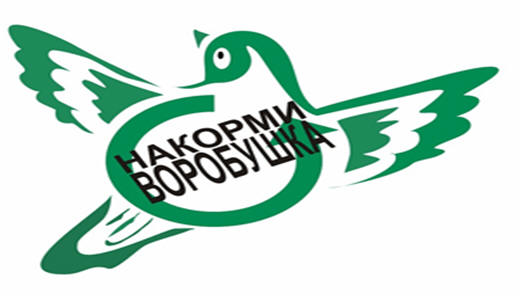 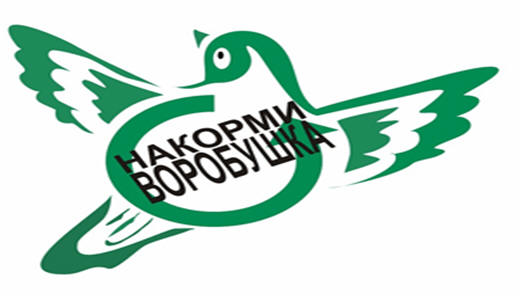  В конце января  дети старших групп провели акцию «Покорми птиц зимой». Цель данной акции помочь зимующим птицам пережить холодный период, привлечь внимание детей и родителей к судьбе пернатых друзей. Большая работа была проделана перед акцией. Педагоги с детьми на протяжении нескольких  дней  проводили  беседы, познавательные занятия и наблюдения о различных видах птиц своей местности, узнавая  характерные особенности внешнего вида, поведения. Учились  заботиться о пернатых, узнавая из различных источников, чем, питаются те или иные виды птиц.